О принятии решения о формировании муниципального задания муниципальным казенным учреждениям Североуральского городского округа, находящихся в ведении Администрации Североуральского городского округа,на 2020 год и плановый период 2021 - 2022 годовРуководствуясь абзацем 6 пункта 3 статьи 69.2 Бюджетного кодекса Российской Федерации, постановлением Администрации Североуральского городского округа от 29.12.2017 № 1447 «О Порядке формирования муниципального задания на оказание муниципальных услуг (выполнение работ) в отношении муниципальных учреждений Североуральского городского округа и финансового обеспечения выполнения муниципального задания», Администрация Североуральского городского округаПОСТАНОВЛЯЕТ:1. Сформировать муниципальное задание на 2020 год и плановый период 2021 - 2022 годов в отношении следующих муниципальных казенных учреждений Североуральского городского округа, находящихся в ведении Администрации Североуральского городского округа:1) Муниципальное казенное учреждение «Объединение молодежно-подростковых клубов Североуральского городского округа»;2) Муниципальное казенное учреждение «Североуральский городской архив».2. Контроль за исполнением настоящего постановления возложить на исполняющего обязанности Первого Заместителя Главы Администрации Североуральского городского округа В.В. Паслера.3. Опубликовать настоящее постановление на официальном сайте Администрации Североуральского городского округа. ГлаваСевероуральского городского округа			  	         В.П. Матюшенко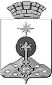 АДМИНИСТРАЦИЯ СЕВЕРОУРАЛЬСКОГО ГОРОДСКОГО ОКРУГА ПОСТАНОВЛЕНИЕАДМИНИСТРАЦИЯ СЕВЕРОУРАЛЬСКОГО ГОРОДСКОГО ОКРУГА ПОСТАНОВЛЕНИЕ15.01.2020                                                                                                          № 16                                                                                                         № 16г. Североуральскг. Североуральск